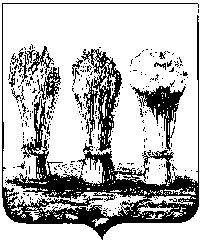 ПЕНЗЕНСКАЯ  ГОРОДСКАЯ  ДУМА    ______________________________________________________________РЕШЕНИЕ30.09.2022                                                                                                         №  719-40/7_О внесении изменения в План мероприятий по выполнению наказов избирателей на 2022 год, утвержденный решением Пензенской городской Думы от 29.04.2022 № 628-36/7 Руководствуясь статьей 22 Устава  города  Пензы, Пензенская городская Дума решила:1. Внести в План мероприятий по выполнению наказов избирателей на 2022 год, утвержденный решением Пензенской городской Думы от 29.04.2022 № 628-36/7 (муниципальная газета «Пенза», 06.05.2022, № 17), изменение, изложив его                   в следующей редакции: «План мероприятий по выполнению наказов избирателей на 2022 год                                                                                                                                                                     ».2.  Настоящее решение опубликовать в муниципальной газете «Пенза». 3.  Настоящее решение вступает в силу на следующий день после его официального опубликования.Глава города	                                                                                        В.Б. Мутовкин№ изб. окр.ДепутатДепутатМероприятия по реализации наказовСумма, тыс. руб.Ответственный исполнитель№ изб. окр.ДепутатДепутатМероприятия по реализации наказовСумма, тыс. руб.Ответственный исполнитель1223451Савичев А.В.Савичев А.В.Установка детских игровых и спортивных элементов, 
установка МАФ844,97196Управление ЖКХ 
города Пензы1Савичев А.В.Савичев А.В.ул. Лядова, 4844,97196Управление ЖКХ 
города Пензы1Савичев А.В.Савичев А.В.пр-кт Строителей, 37, 41, 45844,97196Управление ЖКХ 
города Пензы1Савичев А.В.Савичев А.В.пр-кт Строителей, 49, 51, 55844,97196Управление ЖКХ 
города Пензы1Савичев А.В.Савичев А.В.Ремонт покрытия внутриквартальных дорог, тротуаров1 000,0332Управление ЖКХ 
города Пензы1Савичев А.В.Савичев А.В. ул. Лядова, 36 (тротуар)1 000,0332Управление ЖКХ 
города Пензы1Савичев А.В.Савичев А.В.ул. Лядова, 24 (дорога)1 000,0332Управление ЖКХ 
города Пензы1Савичев А.В.Савичев А.В.ул. Лядова, 10 (дорога)1 000,0332Управление ЖКХ 
города Пензы1Савичев А.В.Савичев А.В.Замена оконных блоков в образовательных учрежденияхУправление образования города Пензы1Савичев А.В.Савичев А.В.МБОУ СОШ № 67 г. Пензы300,00Управление образования города Пензы1Савичев А.В.Савичев А.В.Ремонтные работы в образовательных учреждениях Управление образования города Пензы1Савичев А.В.Савичев А.В.МБДОУ детский сад № 143 
г. Пензы «Вишенка»150,00Управление образования города Пензы1Савичев А.В.Савичев А.В.МБОУ СОШ № 67 г. Пензы200,00Управление образования города Пензы1Савичев А.В.Савичев А.В.МБОУ СОШ № 78 г. Пензы100,00Управление образования города Пензы1Савичев А.В.Савичев А.В.МБДОУ детский сад № 143 
г. Пензы «Вишенка» (филиал)150,00Управление образования города Пензы1Савичев А.В.Савичев А.В.Обустройство детских игровых площадок и установка МАФ Управление образования города Пензы1Савичев А.В.Савичев А.В.МБДОУ детский сад № 10  
г. Пензы «Калейдоскоп»100,00Управление образования города Пензы1Савичев А.В.Савичев А.В.Итого2 845,005162Шаляпин О.В.Шаляпин О.В.Установка детских игровых и спортивных элементов, 
установка МАФ766,23331Управление ЖКХ 
города Пензы2Шаляпин О.В.Шаляпин О.В.ул. Ладожская, 117766,23331Управление ЖКХ 
города Пензы2Шаляпин О.В.Шаляпин О.В.ул. Ладожская, 111766,23331Управление ЖКХ 
города Пензы2Шаляпин О.В.Шаляпин О.В.пр-кт Строителей, 158, 160766,23331Управление ЖКХ 
города Пензы2Шаляпин О.В.Шаляпин О.В.Ремонт покрытия внутриквартальных дорог1 087,40Управление ЖКХ 
города Пензы2Шаляпин О.В.Шаляпин О.В.пр-кт Строителей, 160 (дорога)1 087,402Шаляпин О.В.Шаляпин О.В.пр-кт Строителей, 158 (дорога)1 087,402Шаляпин О.В.Шаляпин О.В.ул. Ладожская, 111 (дорога)1 087,402Шаляпин О.В.Шаляпин О.В.ул. Ладожская, 113 (дорога)1 087,402Шаляпин О.В.Шаляпин О.В.ул. Ладожская, 113 (дорога)1 087,402Шаляпин О.В.Шаляпин О.В.Замена оконных блоков в образовательных учреждениях300,00Управление образования города Пензы2Шаляпин О.В.Шаляпин О.В.МБОУ лицей № 73 г. Пензы300,00Управление образования города Пензы2Шаляпин О.В.Шаляпин О.В.Ремонтные работы в образовательных учрежденияхУправление образования города Пензы2Шаляпин О.В.Шаляпин О.В.МБДОУ детский сад  № 149 
г. Пензы «Город детства»150,00Управление образования города Пензы2Шаляпин О.В.Шаляпин О.В.МБОУ СОШ №74 г. Пензы300,00Управление образования города Пензы2Шаляпин О.В.Шаляпин О.В.МБДОУ детский сад  № 142 г. Пензы «Мечта» (филиал)100,00Управление образования города Пензы2Шаляпин О.В.Шаляпин О.В.Приобретение оборудованияУправление образования города Пензы2Шаляпин О.В.Шаляпин О.В.МБДОУ детский сад № 130 
г. Пенза «Росток» (филиал № 1)150,00Управление образования города Пензы2Шаляпин О.В.Шаляпин О.В.Итого2 853,633313Жданников А.М.Жданников А.М.Установка детских игровых и спортивных элементов, 
установка МАФ954,29114Управление ЖКХ 
города Пензы3Жданников А.М.Жданников А.М.пр-кт Строителей, 88954,29114Управление ЖКХ 
города Пензы3Жданников А.М.Жданников А.М.пр-кт Строителей, 142954,29114Управление ЖКХ 
города Пензы3Жданников А.М.Жданников А.М.ул. Ладожская, 101, 107Управление ЖКХ 
города Пензы3Жданников А.М.Жданников А.М.Ремонт покрытия внутриквартальных дорог496,94760Управление ЖКХ 
города Пензы3Жданников А.М.Жданников А.М.ул. Ладожская, 99 (дорога)496,94760Управление ЖКХ 
города Пензы3Жданников А.М.Жданников А.М.Ремонтные работы в образовательных учрежденияхУправление образования города Пензы3Жданников А.М.Жданников А.М.МБДОУ детский сад № 89 
г. Пензы «Солнечный лучик» 
(филиал № 1)400,00Управление образования города Пензы3Жданников А.М.Жданников А.М.МБДОУ детский сад № 152 
г. Пензы «Виктория»200,00Управление образования города Пензы3Жданников А.М.Жданников А.М.МБОУ СОШ № 68 г. Пензы
(корпус № 2)400,00Управление образования города Пензы3Жданников А.М.Жданников А.М.МБДОУ детский сад № 142 
г. Пензы «Мечта»300,00Управление образования города Пензы3Жданников А.М.Жданников А.М.Итого2 751,238744Туктаров Ж.З.Туктаров Ж.З.Ремонт покрытия внутриквартальных дорог, тротуаров400,00Управление ЖКХ 
города Пензы4Туктаров Ж.З.Туктаров Ж.З.пр-кт Строителей, 11 (тротуар)400,00Управление ЖКХ 
города Пензы4Туктаров Ж.З.Туктаров Ж.З.5-ый Виноградной проезд, 3 (дорога)400,00Управление ЖКХ 
города Пензы4Туктаров Ж.З.Туктаров Ж.З.пр-кт Строителей, 46 (тротуар)400,00Управление ЖКХ 
города Пензы4Туктаров Ж.З.Туктаров Ж.З.Замена оконных блоков в образовательных учрежденияхУправление образования города Пензы4Туктаров Ж.З.Туктаров Ж.З.МБОУ СОШ № 57 имени 
В.Х. Хохрякова г. Пензы300,00Управление образования города Пензы4Туктаров Ж.З.Туктаров Ж.З.МБОУ СОШ № 63 г. Пензы500,00Управление образования города Пензы4Туктаров Ж.З.Туктаров Ж.З.Ремонт асфальтового покрытия в образовательных учрежденияхУправление образования города Пензы4Туктаров Ж.З.Туктаров Ж.З.МБОУ СОШ № 57 имени 
В.Х. Хохрякова
г. Пензы700,00Управление образования города Пензы4Туктаров Ж.З.Туктаров Ж.З.Ремонтные работы в образовательных учрежденияхУправление образования города Пензы4Туктаров Ж.З.Туктаров Ж.З.МБДОУ детский сад №129 
г. Пензы «Подсолнушек» (филиал № 1 «Аленький цветочек»)120,00Управление образования города Пензы4Туктаров Ж.З.Туктаров Ж.З.МБДОУ  детский сад № 129 
г. Пензы «Подсолнушек» (филиал № 2 «Звездочка»)120,00Управление образования города Пензы4Туктаров Ж.З.Туктаров Ж.З.МБДОУ детский сад  №141 
г. Пензы «Маленькая страна»190,00Управление образования города Пензы4Туктаров Ж.З.Туктаров Ж.З.МБДОУ детский сад № 19 
г. Пензы «Катюша»200,00Управление образования города Пензы4Туктаров Ж.З.Туктаров Ж.З.МБДОУ детский сад  №141 
г. Пензы «Маленькая страна»
(филиал № 1 «Искорка»)130,00Управление образования города Пензы4Туктаров Ж.З.Туктаров Ж.З.Обустройство детских игровых площадок и установка МАФ Управление образования города Пензы4Туктаров Ж.З.Туктаров Ж.З.МБДОУ детский сад № 19 
г. Пензы «Катюша»200,00Управление образования города Пензы4Туктаров Ж.З.Туктаров Ж.З.Приобретение оборудованияУправление образования города Пензы4Туктаров Ж.З.Туктаров Ж.З.МБДОУ детский сад  №141
г. Пензы «Маленькая страна»70,00Управление образования города Пензы4Туктаров Ж.З.Туктаров Ж.З.МБДОУ детский сад №141
г. Пензы «Маленькая страна» (филиал №  1 «Искорка»)70,00Управление образования города Пензы4Туктаров Ж.З.Туктаров Ж.З.Итого3 000,005Орлов П.В.Орлов П.В.Установка детских игровых и спортивных элементов, 
установка МАФ549,25001Управление ЖКХ 
города Пензы5Орлов П.В.Орлов П.В.ул. Рахманинова, 27549,25001Управление ЖКХ 
города Пензы5Орлов П.В.Орлов П.В.ул. Тернопольская, 7549,25001Управление ЖКХ 
города Пензы5Орлов П.В.Орлов П.В.Ремонт покрытия внутриквартальных дорог, тротуаров1 400,00Управление ЖКХ 
города Пензы5Орлов П.В.Орлов П.В.пр-кт Строителей, 33 (тротуар)1 400,00Управление ЖКХ 
города Пензы5Орлов П.В.Орлов П.В.пр-кт Строителей, 17, 21 (дорога)1 400,00Управление ЖКХ 
города Пензы5Орлов П.В.Орлов П.В.пр-кт Строителей, 17 (тротуар)1 400,00Управление ЖКХ 
города Пензы5Орлов П.В.Орлов П.В.пр-кт Строителей, 17, 17А, 
ул. Глазунова, 1 (дорога)1 400,00Управление ЖКХ 
города Пензы5Орлов П.В.Орлов П.В.Замена оконных блоков в образовательных учрежденияхУправление образования города Пензы5Орлов П.В.Орлов П.В.МБДОУ детский сад № 139 
г. Пензы «Берёзка»200,00Управление образования города Пензы5Орлов П.В.Орлов П.В.Ремонтные работы в образовательных учрежденияхУправление образования города Пензы5Орлов П.В.Орлов П.В.МБОУ гимназия «САН»
 г. Пензы200,00Управление образования города Пензы5Орлов П.В.Орлов П.В.МБДОУ детский сад № 19 
г. Пензы «Катюша» (филиал)200,00Управление образования города Пензы5Орлов П.В.Орлов П.В.МБДОУ детский сад №149 
г. Пензы «Город детства» (филиал)200,00Управление образования города Пензы5Орлов П.В.Орлов П.В.Обустройство мест (площадок) накопления твердых коммунальных отходовАдминистрация Октябрьского района города Пензы5Орлов П.В.Орлов П.В.ул. Бородина, 7100,00Администрация Октябрьского района города Пензы5Орлов П.В.Орлов П.В.Приобретение системного блока50,00Управление культуры города Пензы5Орлов П.В.Орлов П.В.Городская библиотека № 6, ул. Рахманинова, 7/350,00Управление культуры города Пензы5Орлов П.В.Орлов П.В.Итого2 899,250016Лукичев С.К.Лукичев С.К.Установка детских игровых и спортивных элементов, 
установка МАФ585,08054Управление ЖКХ 
города Пензы6Лукичев С.К.Лукичев С.К.пр-кт Победы, 140585,08054Управление ЖКХ 
города Пензы6Лукичев С.К.Лукичев С.К.Ремонт покрытия внутриквартальных дорог, тротуаров6Лукичев С.К.Лукичев С.К.ул. Собинова, 7 (тротуар)350,7306Лукичев С.К.Лукичев С.К.ул. Собинова, 7 (дорога)350,7306Лукичев С.К.Лукичев С.К.1-й пр-д Пестеля, 8А (дорога)350,7306Лукичев С.К.Лукичев С.К.Замена оконных блоков в образовательных учрежденияхУправление образования города Пензы6Лукичев С.К.Лукичев С.К.МБДОУ детский сад №129 
г. Пензы «Подсолнушек»100,00Управление образования города Пензы6Лукичев С.К.Лукичев С.К.Ремонтные работы в образовательных учрежденияхУправление образования города Пензы6Лукичев С.К.Лукичев С.К.МБОУ СОШ № 56 г. Пензы400,00Управление образования города Пензы6Лукичев С.К.Лукичев С.К.МБОУ СОШ № 52 г. Пензы (корпус № 2)300,00Управление образования города Пензы6Лукичев С.К.Лукичев С.К.МБДОУ детский сад №129 
г. Пензы «Подсолнушек»100,00Управление образования города Пензы6Лукичев С.К.Лукичев С.К.Приобретение оборудованияУправление образования города Пензы6Лукичев С.К.Лукичев С.К.МБДОУ детский сад № 130 
г. Пенза «Росток» (филиал № 2)30,00Управление образования города Пензы6Лукичев С.К.Лукичев С.К.Обустройство детских игровых площадок и установка МАФ Управление образования города Пензы6Лукичев С.К.Лукичев С.К.МБДОУ детский сад № 130 
г. Пенза «Росток» (филиал № 2)70,00Управление образования города Пензы6Лукичев С.К.Лукичев С.К.Приобретение спортивного инвентаря6Лукичев С.К.Лукичев С.К.МБОУ СОШ № 52 г. Пензы (корпус № 2)80,006Лукичев С.К.Лукичев С.К.Обустройство мест (площадок) накопления твердых коммунальных отходов876,867Администрация Октябрьского района города Пензыул. Рахманинова, 43876,867Администрация Октябрьского района города Пензыул. Молодежная, 12876,867Администрация Октябрьского района города ПензыИтого2 892,677547Установка детских игровых и спортивных элементов, 
установка МАФУправление ЖКХ 
города Пензы7ул. Ульяновская, 25977,43409Управление ЖКХ 
города Пензы7ул. Одесская, 4Управление ЖКХ 
города Пензы7ул. Кронштадтская, 2Управление ЖКХ 
города Пензы7 Ремонт покрытия внутриквартальных тротуаров882,6108Управление ЖКХ 
города Пензы7ул. Одесская, 10 (тротуар)882,6108Управление ЖКХ 
города Пензы7ул. Кронштадтская, 2 (тротуар)882,6108Управление ЖКХ 
города Пензы7 Ремонтные работы в образовательных учрежденияхУправление образования города Пензы7МБОУ СОШ № 37 г. Пензы300,00Управление образования города Пензы7МБДОУ детский сад № 137 
г.  Пензы  «Веснушки»(филиал № 1)300,00Управление образования города Пензы7МБДОУ детский сад № 137 
г. Пензы  «Веснушки»300,00Управление образования города ПензыПриобретение литературы40,00Управление культуры города ПензыГородская библиотека № 1, ул. Кронштадтская, 1140,00Управление культуры города ПензыИтого2 800,044898Трутнев А.В.Трутнев А.В.Установка детских игровых и спортивных элементов, 
установка МАФУправление ЖКХ города Пензы8Трутнев А.В.Трутнев А.В.ул. Ульяновская, 16482,75001Управление ЖКХ города Пензы8Трутнев А.В.Трутнев А.В.ул. Кулибина, 12482,75001Управление ЖКХ города Пензы8Трутнев А.В.Трутнев А.В.ул. Минская, 5482,750018Трутнев А.В.Трутнев А.В.ул. Воровского, 29482,750018Трутнев А.В.Трутнев А.В.ул. Докучаева, 17482,750018Трутнев А.В.Трутнев А.В.ул. Фрунзе, 37482,750018Трутнев А.В.Трутнев А.В.ул. Циолковского, 16482,750018Трутнев А.В.Трутнев А.В.Ремонт покрытия внутриквартальных дорог, тротуаров400,008Трутнев А.В.Трутнев А.В.ул. Ударная, 37400,008Трутнев А.В.Трутнев А.В.ул. Кулибина, 15 (дорога)400,008Трутнев А.В.Трутнев А.В.Ремонтные работы в образовательных учрежденияхУправление образования города Пензы8Трутнев А.В.Трутнев А.В.МБОУ СОШ № 50 г. Пензы400,00Управление образования города Пензы8Трутнев А.В.Трутнев А.В.МБОУ СОШ № 31 г. Пензы300,00Управление образования города Пензы8Трутнев А.В.Трутнев А.В.МБОУ СОШ №18 г. Пензы100,00Управление образования города Пензы8Трутнев А.В.Трутнев А.В.МБОУ СОШ № 9 г. Пензы100,00Управление образования города Пензы8Трутнев А.В.Трутнев А.В.МБДОУ детский сад № 71 
г. Пензы «Северное сияние»(филиал № 3)250,00Управление образования города Пензы8Трутнев А.В.Трутнев А.В.МБДОУ детский сад №39 
г. Пензы «Гнездышко»200,00Управление образования города Пензы8Трутнев А.В.Трутнев А.В.МБДОУ детский сад № 139 
г. Пензы «Берёзка» (филиал № 1)100,00Управление образования города Пензы8Трутнев А.В.Трутнев А.В.МБДОУ детский сад № 139 
г. Пензы «Берёзка» (филиал № 2)100,00Управление образования города Пензы8Трутнев А.В.Трутнев А.В.Замена дверей50,00Комитет по физической культуре, спорту и молодежной политике города Пензы8Трутнев А.В.Трутнев А.В.МБУ СШОР по боксу 
г. Пензыул. Циолковского, 22А50,00Комитет по физической культуре, спорту и молодежной политике города Пензы8Трутнев А.В.Трутнев А.В.Обустройство мест (площадок) накопления твердых коммунальных отходов463,00Администрация Октябрьского района города Пензы8Трутнев А.В.Трутнев А.В.ул. Титова, 12, 14 
(между домами)463,00Администрация Октябрьского района города Пензы8Трутнев А.В.Трутнев А.В.Итого2 945,750019Костин И.В.Костин И.В.Установка детских игровых и спортивных элементов, 
установка МАФ143,65001Управление ЖКХ города Пензы9Костин И.В.Костин И.В.п.  Совхоз Победа, 32143,65001Управление ЖКХ города Пензы9Костин И.В.Костин И.В.Ремонт покрытия внутриквартальных дорог, тротуаров1 730,00Управление ЖКХ города Пензы9Костин И.В.Костин И.В.ул. Сумская, 7, 9 (тротуар)1 730,00Управление ЖКХ города Пензы9Костин И.В.Костин И.В.ул. Сумская, 20, 22, 24, 26, 28 (дорога)1 730,00Управление ЖКХ города Пензы9Костин И.В.Костин И.В.ул. Заводская, 13 (дорога)1 730,00Управление ЖКХ города ПензыКостин И.В.Костин И.В.ул. Аустрина, 144, 148 (дорога)1 730,00Управление ЖКХ города ПензыКостин И.В.Костин И.В.Ремонтные работы в образовательных учрежденияхУправление образования города ПензыМБДОУ детский сад № 71 
г. Пензы «Северное сияние» (филиал №1)150,00Управление образования города ПензыМБОУ СОШ № 71 г. Пензы300,00Управление образования города ПензыМБОУ СОШ № 51 г. Пензы350,00Управление образования города ПензыМБОУ лингвистическая гимназия № 6 г. Пензы150,00Управление образования города ПензыЗамена оконных блоков в образовательных учреждениях67,5Управление образования города ПензыМБДОУ детского сада № 71 
г. Пензы «Северное сияние»
(филиал № 2)67,5Управление образования города ПензыПротивопожарные мероприятия-обработка косоуров лестничных маршей82,5Управление образования города ПензыМБДОУ детского сада № 71 
г. Пензы «Северное сияние»
(филиал № 2)82,5Управление образования города ПензыИтого2 973,6500110Зиновьев Ю.А.Зиновьев Ю.А.Установка детских игровых и спортивных элементов, 
установка МАФ837,27323Управление ЖКХ 
города Пензы10Зиновьев Ю.А.Зиновьев Ю.А.ул. Герцена, 7837,27323Управление ЖКХ 
города Пензы10Зиновьев Ю.А.Зиновьев Ю.А.ул. Саранская, 5837,27323Управление ЖКХ 
города Пензы10Зиновьев Ю.А.Зиновьев Ю.А.ул. Клары Цеткин, 31837,27323Управление ЖКХ 
города Пензы10Зиновьев Ю.А.Зиновьев Ю.А.ул. Каракозова, 33А837,2732310Зиновьев Ю.А.Зиновьев Ю.А.Ремонт асфальтового покрытия в образовательных учрежденияхУправление образования города Пензы10Зиновьев Ю.А.Зиновьев Ю.А.МБДОУ детский сад № 70 
г. Пензы «Буратино»250,00Управление образования города Пензы10Зиновьев Ю.А.Зиновьев Ю.А.Замена оконных блоков в образовательных учрежденияхУправление образования города Пензы10Зиновьев Ю.А.Зиновьев Ю.А.МБДОУ детский сад № 56 
г. Пензы «Капитошка» (филиал)200,00Управление образования города Пензы10Зиновьев Ю.А.Зиновьев Ю.А.Ремонтные работы в образовательных учрежденияхУправление образования города Пензы10Зиновьев Ю.А.Зиновьев Ю.А.МБОУ СОШ № 41 г. Пензы500,00Управление образования города Пензы10Зиновьев Ю.А.Зиновьев Ю.А.МБДОУ детский сад № 101
г. Пензы «Радужный»250,00Управление образования города Пензы10Зиновьев Ю.А.Зиновьев Ю.А.МБОУ СОШ № 47 г. Пензы500,00Управление образования города Пензы10Зиновьев Ю.А.Зиновьев Ю.А.Обустройство детских игровых площадок и установка МАФ Управление образования города Пензы10Зиновьев Ю.А.Зиновьев Ю.А.МБДОУ детский сад № 123 
г. Пензы «Семицветик»(филиал № 2)300,00Управление образования города Пензы10Зиновьев Ю.А.Зиновьев Ю.А.Итого2 837,2732311Шуварин А.Н.Шуварин А.Н.Установка детских игровых и спортивных элементов, 
установка МАФУправление ЖКХ 
города Пензы11Шуварин А.Н.Шуварин А.Н.ул. Луначарского, 30414,00913Управление ЖКХ 
города Пензы11Шуварин А.Н.Шуварин А.Н.ул. Луначарского, 49Управление ЖКХ 
города Пензы11Шуварин А.Н.Шуварин А.Н.ул. Тухачевского, 94Управление ЖКХ 
города Пензы11Шуварин А.Н.Шуварин А.Н.ул. Ухтомского, 83Управление ЖКХ 
города Пензы11Шуварин А.Н.Шуварин А.Н.ул. Луначарского, 45Управление ЖКХ 
города Пензы11Шуварин А.Н.Шуварин А.Н.ул. Луначарского, 45Управление ЖКХ 
города Пензы11Шуварин А.Н.Шуварин А.Н.ул. Дзержинского, 15А78,58748Управление ЖКХ 
города Пензы11Шуварин А.Н.Шуварин А.Н.ул. Касаткина, 12Управление ЖКХ 
города Пензы11Шуварин А.Н.Шуварин А.Н.Ремонт покрытия внутриквартальных дорог, тротуаров624,3708Управление ЖКХ 
города Пензы11Шуварин А.Н.Шуварин А.Н.ул. Чехова, 64 (дорога)624,3708Управление ЖКХ 
города Пензы11Шуварин А.Н.Шуварин А.Н.территория Депо-1, 6, 7 (дорога)624,3708Управление ЖКХ 
города Пензы11Шуварин А.Н.Шуварин А.Н.ул. Ухтомского, 5 (тротуар)624,3708Управление ЖКХ 
города Пензы11Шуварин А.Н.Шуварин А.Н.Ремонт асфальтового покрытия в образовательных учреждениях11Шуварин А.Н.Шуварин А.Н.МБОУ СОШ № 35 г. Пензы200,0011Шуварин А.Н.Шуварин А.Н.Ремонтные работы в образовательных учрежденияхУправление образования города Пензы11Шуварин А.Н.Шуварин А.Н.МБОУ СОШ № 35 г. Пензы 200,00Управление образования города Пензы11Шуварин А.Н.Шуварин А.Н.МБОУ СОШ № 8 г. Пензы400,00Управление образования города Пензы11Шуварин А.Н.Шуварин А.Н.МБОУ ЛСТУ № 2 г. Пензы100,00Управление образования города Пензы11Шуварин А.Н.Шуварин А.Н.МБОУ ДО "ЦРТДиЮ" 
г. Пензы100,00Управление образования города Пензы11Шуварин А.Н.Шуварин А.Н.МБДОУ детский сад № 105  
г. Пензы «Детство»150,00Управление образования города Пензы11Шуварин А.Н.Шуварин А.Н.Замена оконных блоков в образовательных учрежденияхУправление образования города Пензы11Шуварин А.Н.Шуварин А.Н.МБДОУ детский сад № 56 
г. Пензы «Капитошка»150,00Управление образования города Пензы11Шуварин А.Н.Шуварин А.Н.Обустройство детских игровых площадок и установка МАФ Управление образования города Пензы11Шуварин А.Н.Шуварин А.Н.МБДОУ детский сад № 123 
г. Пензы «Семицветик»150,00Управление образования города Пензы11Шуварин А.Н.Шуварин А.Н.Приобретение оборудованияУправление образования города Пензы11Шуварин А.Н.Шуварин А.Н.МБОУ Гимназия № 44 
г. Пензы100,00Управление образования города Пензы11Шуварин А.Н.Шуварин А.Н.МБДОУ детский сад № 70 г. Пензы «Буратино»150,00Управление образования города Пензы11Шуварин А.Н.Шуварин А.Н.Приобретение оборудованияУправление культуры города Пензы11Шуварин А.Н.Шуварин А.Н.МАУ ДО ДМШ № 5,ул. Луначарского, 9А150,00Управление культуры города Пензы11Шуварин А.Н.Шуварин А.Н.Итого2 966,9674112 Мутовкин В.Б. Мутовкин В.Б.Ремонт покрытия внутриквартальных дорог2 000,00Управление ЖКХ 
города Пензы12 Мутовкин В.Б. Мутовкин В.Б.ул. Привокзальная, 2, 4, 6А (дорога)2 000,00Управление ЖКХ 
города Пензы12 Мутовкин В.Б. Мутовкин В.Б.ул. Привокзальная, 22А, 26А2 000,00Управление ЖКХ 
города Пензы12 Мутовкин В.Б. Мутовкин В.Б.ул. Чаадаева, 35А, 39А, 41А 2 000,0012 Мутовкин В.Б. Мутовкин В.Б.Ремонтные работы в образовательных учрежденияхУправление образования города Пензы12 Мутовкин В.Б. Мутовкин В.Б.МБОУ СОШ № 40 г. Пензы300,00Управление образования города Пензы12 Мутовкин В.Б. Мутовкин В.Б.МБОУ СОШ № 66 г. Пензы300,00Управление образования города Пензы12 Мутовкин В.Б. Мутовкин В.Б.МБДОУ детский сад № 124 
г. Пензы «Гномик»200,00Управление образования города Пензы12 Мутовкин В.Б. Мутовкин В.Б.МБДОУ детский сад № 101 
г. Пензы «Радужный»200,00Управление образования города Пензы12 Мутовкин В.Б. Мутовкин В.Б.Итого3 000,0013  Рогонов А.В.  Рогонов А.В.Ремонт покрытия внутриквартальных тротуаровУправление ЖКХ 
города Пензы13  Рогонов А.В.  Рогонов А.В.ул. Молодогвардейская, 7А (тротуар)1 400,00Управление ЖКХ 
города Пензы13  Рогонов А.В.  Рогонов А.В.ул. Светлая, ул. Дружбы (тротуар)1 400,00Управление ЖКХ 
города Пензы13  Рогонов А.В.  Рогонов А.В.Установка детских игровых и спортивных элементов, 
установка МАФУправление ЖКХ 
города Пензы13  Рогонов А.В.  Рогонов А.В.ул. Клары Цеткин, 33180,49770Управление ЖКХ 
города Пензы13  Рогонов А.В.  Рогонов А.В.ул. Клары Цеткин, 35180,49770Управление ЖКХ 
города Пензы13  Рогонов А.В.  Рогонов А.В.ул. Чаадаева, 105180,49770Управление ЖКХ 
города Пензы13  Рогонов А.В.  Рогонов А.В.ул. Медицинская, 5180,49770Управление ЖКХ 
города Пензы13  Рогонов А.В.  Рогонов А.В.Замена оконных блоков в образовательных учрежденияхУправление образования города Пензы13  Рогонов А.В.  Рогонов А.В.МБОУ СОШ № 66 г. Пензы (корпус № 1)400,00Управление образования города Пензы13  Рогонов А.В.  Рогонов А.В.МБОУ СОШ № 66 г. Пензы (корпус № 5)200,00Управление образования города Пензы13  Рогонов А.В.  Рогонов А.В.Установка детской площадки700,00Управление культуры города Пензы13  Рогонов А.В.  Рогонов А.В.МБУ ЦКиД (ул. Сосновая, 8)700,00Управление культуры города Пензы13  Рогонов А.В.  Рогонов А.В.Ремонтные работы300,00Управление культуры города Пензы13  Рогонов А.В.  Рогонов А.В.МБУ ДО ДМШ № 9 г. Пензы, ул. Военный городок 2, д. 6300,00Управление культуры города Пензы13  Рогонов А.В.  Рогонов А.В.Итого3 180,4977014Кузяков Н.И.Кузяков Н.И.Ремонт покрытия внутриквартальных дорог200,00Управление ЖКХ 
города Пензы14Кузяков Н.И.Кузяков Н.И.Проезд от ул. Мереняшева в направлении движения 
ул. Академика Сахарова200,00Управление ЖКХ 
города Пензы14Кузяков Н.И.Кузяков Н.И.Установка детских игровых и спортивных элементов, 
установка МАФ945,70268Управление ЖКХ 
города Пензы14Кузяков Н.И.Кузяков Н.И.2-ой проезд Демьяна Бедного, ул. Демьяна Бедного945,70268Управление ЖКХ 
города Пензы14Кузяков Н.И.Кузяков Н.И.ул. Лагерная, 10А, 12А945,70268Управление ЖКХ 
города Пензы14Кузяков Н.И.Кузяков Н.И.ул. Пархоменко, 31945,70268Управление ЖКХ 
города Пензы14Кузяков Н.И.Кузяков Н.И.ул. Фабричная, 6945,70268Управление ЖКХ 
города Пензы14Кузяков Н.И.Кузяков Н.И.ул. Тарханова, 13945,70268Управление ЖКХ 
города Пензы14Кузяков Н.И.Кузяков Н.И.ул. Стрельбищенская, 18В63,37700Управление ЖКХ 
города Пензы14Кузяков Н.И.Кузяков Н.И.ул. Стадионная, 463,37700Управление ЖКХ 
города Пензы14Кузяков Н.И.Кузяков Н.И.2-ой проезд МОПРа63,37700Управление ЖКХ 
города Пензы14Кузяков Н.И.Кузяков Н.И.Ремонтные работы в образовательных учрежденияхУправление образования города Пензы14Кузяков Н.И.Кузяков Н.И.МБОУ СОШ № 26 г. Пензы200,00Управление образования города Пензы14Кузяков Н.И.Кузяков Н.И.МБДОУ детский сад № 57 
г. Пензы «Матрёшка» (корпус № 1)50,00Управление образования города Пензы14Кузяков Н.И.Кузяков Н.И.МБДОУ детский сад № 105 
г. Пензы «Детство»(филиал № 2)100,00Управление образования города Пензы14Кузяков Н.И.Кузяков Н.И.МБДОУ детский сад № 105 
г. Пензы «Детство»
(филиал № 1)100,00Управление образования города Пензы14Кузяков Н.И.Кузяков Н.И.МБОУ СОШ № 43 г. Пензы100,00Управление образования города Пензы14Кузяков Н.И.Кузяков Н.И.МБДОУ детский сад № 57 
г. Пензы «Матрёшка»(корпус № 2)150,00Управление образования города Пензы14Кузяков Н.И.Кузяков Н.И.Обустройство детских игровых площадок и установка МАФ Управление образования города Пензы14Кузяков Н.И.Кузяков Н.И.МБДОУ детский сад № 23 
г. Пензы «Росиночка» (филиал №1 «Аленушка») 100,00Управление образования города Пензы14Кузяков Н.И.Кузяков Н.И.МБДОУ детский сад № 5 г. Пензы «Умка» (филиал «Антошка»)100,00Управление образования города Пензы14Кузяков Н.И.Кузяков Н.И.МБДОУ детский сад № 4 
г. Пензы «Мозаика»
(филиал «Солнышко»)100,00Управление образования города Пензы14Кузяков Н.И.Кузяков Н.И.Приобретение оборудованияУправление образования города Пензы14Кузяков Н.И.Кузяков Н.И.МБОУ СОШ № 43 г. Пензы100,00Управление образования города Пензы14Кузяков Н.И.Кузяков Н.И.Ремонтные работы200,00Управление культуры города Пензы14Кузяков Н.И.Кузяков Н.И.МАУ ДО «Детская школа искусств «ЛИРА» г. Пензы» ул.Бумажников,11200,00Управление культуры города Пензы14Кузяков Н.И.Кузяков Н.И.Обустройство мест (площадок) накопления твердых коммунальных отходов330,00Администрация Железнодорожного района города Пензы14Кузяков Н.И.Кузяков Н.И.1-ый Ангарский переулок, 1330,00Администрация Железнодорожного района города Пензы14Кузяков Н.И.Кузяков Н.И.1-ый Ангарский переулок, 5330,00Администрация Железнодорожного района города Пензы14Кузяков Н.И.Кузяков Н.И.1-ый Ангарский переулок, 13330,00Администрация Железнодорожного района города Пензы14Кузяков Н.И.Кузяков Н.И.Итого2 839,0796815Хомец В.А.Хомец В.А.Установка детских игровых и спортивных элементов, 
установка МАФ1167,54272Управление ЖКХ 
города ПензыХомец В.А.Хомец В.А.ул. Антонова, 151167,54272Управление ЖКХ 
города ПензыХомец В.А.Хомец В.А.ул. Антонова, 7, 9, 111167,54272Управление ЖКХ 
города ПензыХомец В.А.Хомец В.А.2-ая Питомникова, 6,71167,54272Управление ЖКХ 
города ПензыХомец В.А.Хомец В.А.СНТ Дубрава (в районе участка № 530)1167,54272Управление ЖКХ 
города ПензыХомец В.А.Хомец В.А.Лодочный проезд 3, 5, 61167,54272Управление ЖКХ 
города ПензыХомец В.А.Хомец В.А.ул. Антонова, 7, 9, 11259,08518Хомец В.А.Хомец В.А.2-ая Питомникова, 6,7,8259,08518Хомец В.А.Хомец В.А.СНТ «Дубрава» (в районе участка № 530)259,08518Хомец В.А.Хомец В.А.ул. Антонова, 31259,08518Хомец В.А.Хомец В.А.ул. 354-ой Стрелковой Дивизии, 19, 21 (площадка между домами)259,08518ул. Антонова, 23А259,08518ул. Спартаковская, 9259,08518Ремонт покрытия внутриквартальных дорог400,00ул. Коннозаводская, 25 (дорога)400,00Приобретение спортивного инвентаря для образовательных учреждений (волейбольных мячей)50,00Управление образования города ПензыМБОУ СОШ №19 г. Пензы50,00Управление образования города ПензыЗамена оконных блоков в образовательных учрежденияхУправление образования города ПензыМБДОУ детский сад № 5 
г. Пензы «Умка»200,00Управление образования города ПензыМБДОУ детский сад № 23 
г. Пензы «Росиночка»200,00Управление образования города ПензыОбустройство детских игровых площадок и установка МАФ Управление образования города ПензыМБДОУ детский сад № 5 
г. Пензы «Умка»250,00Управление образования города ПензыМБДОУ детский сад № 23 
г. Пензы «Росиночка»200,00Управление образования города ПензыПриобретение литературыУправление культуры города ПензыГородская библиотека № 11, г. Пенза, ул. Ягодная/Коннозаводская, 21/3040,00Управление культуры города ПензыГородская библиотека № 8, г. Пенза, ул. Ягодная, 1130,00Управление культуры города ПензыГородская библиотека № 5, г. Пенза, ул. Антонова, 11А30,00Управление культуры города ПензыОбустройство мест (площадок) накопления твердых коммунальных отходовАдминистра-ция Железнодо-рожного района города Пензыул. Антонова, 47150,00Администра-ция Железнодо-рожного района города ПензыИтого2 976,627916Крячко Ю.А.Ремонт покрытия внутриквартальных дорогРемонт покрытия внутриквартальных дорог1 900,00Управление ЖКХ 
города Пензы16Крячко Ю.А.ул. Фурманова, 17 (дорога)ул. Фурманова, 17 (дорога)1 900,00Управление ЖКХ 
города Пензы16Крячко Ю.А.ул. 8 Марта, 13 (дорога)ул. 8 Марта, 13 (дорога)1 900,00Управление ЖКХ 
города Пензы16Крячко Ю.А.ул. 8 Марта, 25 (дорога)ул. 8 Марта, 25 (дорога)1 900,00Управление ЖКХ 
города Пензы16Крячко Ю.А.ул. Островского, 1, 4, 5 (дорога)ул. Островского, 1, 4, 5 (дорога)1 900,00Управление ЖКХ 
города Пензы16Крячко Ю.А.Замена оконных блоков в образовательных учрежденияхЗамена оконных блоков в образовательных учрежденияхУправление образования города Пензы16Крячко Ю.А.МБОУ СОШ №12 г. Пензы (корпус № 1)МБОУ СОШ №12 г. Пензы (корпус № 1)300,00Управление образования города Пензы16Крячко Ю.А.МБДОУ детский сад № 21 
г. Пензы  «Колосок»МБДОУ детский сад № 21 
г. Пензы  «Колосок»100,00Управление образования города Пензы16Крячко Ю.А.МБДОУ детский сад № 22 
г. Пензы «Радуга детства»МБДОУ детский сад № 22 
г. Пензы «Радуга детства»100,00Управление образования города Пензы16Крячко Ю.А.МБОУ СОШ № 27 г. ПензыМБОУ СОШ № 27 г. Пензы200,00Управление образования города Пензы16Крячко Ю.А.Обустройство детских игровых площадок и установка МАФ Обустройство детских игровых площадок и установка МАФ Управление образования города Пензы16Крячко Ю.А.МБДОУ детский сад  № 145 
г. Пензы «Радуга»МБДОУ детский сад  № 145 
г. Пензы «Радуга»100,00Управление образования города Пензы16Крячко Ю.А.МБДОУ детский сад № 111 
г. Пензы «Олененок»МБДОУ детский сад № 111 
г. Пензы «Олененок»100,00Управление образования города Пензы16Крячко Ю.А.Ремонтные работы в образовательных учрежденияхРемонтные работы в образовательных учрежденияхУправление образования города Пензы16Крячко Ю.А.МБОУ СОШ № 11 г. Пензы МБОУ СОШ № 11 г. Пензы 200,00Управление образования города Пензы16Крячко Ю.А.ИтогоИтого3 000,0017Смирнов А.В.Ремонт покрытия внутриквартальных дорогРемонт покрытия внутриквартальных дорог1650,00Управление ЖКХ 
города Пензы17Смирнов А.В.ул. Карпинского, 13, 17, 21 (дорога)ул. Карпинского, 13, 17, 21 (дорога)1650,00Управление ЖКХ 
города Пензы17Смирнов А.В.ул. Коммунистическая, 49 (дорога)ул. Коммунистическая, 49 (дорога)1650,00Управление ЖКХ 
города Пензы17Смирнов А.В.Ремонт асфальтового покрытия в образовательных учрежденияхРемонт асфальтового покрытия в образовательных учрежденияхУправление образования города Пензы17Смирнов А.В.МБОУ СОШ № 58 г. ПензыМБОУ СОШ № 58 г. Пензы200,00Управление образования города Пензы17Смирнов А.В.МБДОУ детский сад № 99 
г. Пензы «Карусель»МБДОУ детский сад № 99 
г. Пензы «Карусель»100,00Управление образования города Пензы17Смирнов А.В.МБДОУ  детский сад № 111
г. Пензы «Олененок» (филиал)МБДОУ  детский сад № 111
г. Пензы «Олененок» (филиал)100,00Управление образования города Пензы17Смирнов А.В.Замена оконных блоков в образовательных учрежденияхЗамена оконных блоков в образовательных учрежденияхУправление образования города Пензы17Смирнов А.В.МБДОУ детский сад № 110 
г. Пензы «Страна чудес»МБДОУ детский сад № 110 
г. Пензы «Страна чудес»100,00Управление образования города Пензы17Смирнов А.В.МБДОУ детский сад  № 110 
г. Пензы «Страна чудес» (филиал)МБДОУ детский сад  № 110 
г. Пензы «Страна чудес» (филиал)100,00Управление образования города Пензы17Смирнов А.В.Ремонтные работы в образовательных учрежденияхРемонтные работы в образовательных учрежденияхУправление образования города Пензы17Смирнов А.В.МБДОУ детский сад № 106 
г. Пензы «Облачко»МБДОУ детский сад № 106 
г. Пензы «Облачко»50,00Управление образования города Пензы17Смирнов А.В.МБДОУ детский сад № 88 
г. Пензы «Светлячок» (филиал)МБДОУ детский сад № 88 
г. Пензы «Светлячок» (филиал)100,00Управление образования города Пензы17Смирнов А.В.Приобретение школьной мебелиПриобретение школьной мебелиУправление образования города Пензы17Смирнов А.В.МБОУ ОШИ №1 г. ПензыМБОУ ОШИ №1 г. Пензы100,00Управление образования города Пензы17Смирнов А.В.Обустройство мест (площадок) накопления твердых коммунальных отходовОбустройство мест (площадок) накопления твердых коммунальных отходов350,00Администрация Ленинского района города Пензы17Смирнов А.В.ул. Коммунистическая, 41ул. Коммунистическая, 41350,00Администрация Ленинского района города Пензы17Смирнов А.В.Приобретение музыкальных инструментовПриобретение музыкальных инструментов150,00Управление культуры города Пензы17Смирнов А.В.МБУ ДО ДМШ № 7 г. Пензы (ул. Рахманинова, 39А)МБУ ДО ДМШ № 7 г. Пензы (ул. Рахманинова, 39А)150,00Управление культуры города Пензы17Смирнов А.В.ИтогоИтого3 000,0018Краснов И.В.Ремонт покрытия внутриквартальных дорог, тротуаровРемонт покрытия внутриквартальных дорог, тротуаров385,00Управление ЖКХ 
города Пензы18Краснов И.В.пр-д Проломный, 3 (дорога)пр-д Проломный, 3 (дорога)385,00Управление ЖКХ 
города Пензы18Краснов И.В.ул. Суворова, 190А (тротуар)ул. Суворова, 190А (тротуар)385,00Управление ЖКХ 
города Пензы18Краснов И.В.ул. Карпинского, 33 (тротуар)ул. Карпинского, 33 (тротуар)385,00Управление ЖКХ 
города Пензы18Краснов И.В.2-й Гражданский пр-д (дорога)2-й Гражданский пр-д (дорога)385,0018Краснов И.В.Обустройство мест (площадок) накопления твердых коммунальных отходовОбустройство мест (площадок) накопления твердых коммунальных отходов250,00Администрация Ленинского района города Пензы18Краснов И.В.ул. Бакунина, 150ул. Бакунина, 150250,00Администрация Ленинского района города Пензы18Краснов И.В.ул. Карпинского, 35ул. Карпинского, 35250,00Администрация Ленинского района города Пензы18Краснов И.В.Замена оконных блоков в образовательных учрежденияхЗамена оконных блоков в образовательных учрежденияхУправление образования города Пензы18Краснов И.В.МБОУ СОШ № 12 г. Пензы (корпус №1)МБОУ СОШ № 12 г. Пензы (корпус №1)200,00Управление образования города Пензы18Краснов И.В.Ремонтные работы в образовательных учрежденияхРемонтные работы в образовательных учрежденияхУправление образования города Пензы18Краснов И.В.МБОУ ДО ДЮЦ «Звездный» г. ПензыМБОУ ДО ДЮЦ «Звездный» г. Пензы645,00Управление образования города Пензы18Краснов И.В.МБДОУ детский сад № 106 
г. Пензы «Облачко»МБДОУ детский сад № 106 
г. Пензы «Облачко»300,00Управление образования города Пензы18Краснов И.В.МБДОУ детский сад № 88 
г. Пензы «Светлячок» (корпус № 1)МБДОУ детский сад № 88 
г. Пензы «Светлячок» (корпус № 1)200,00Управление образования города Пензы18Краснов И.В.МБОУ Лицей № 29 г. Пензы (корпус № 2)МБОУ Лицей № 29 г. Пензы (корпус № 2)200,00Управление образования города Пензы18Краснов И.В.МБОУ ДО «ДД(Ю)Т» 
г. ПензыМБОУ ДО «ДД(Ю)Т» 
г. Пензы500,00Управление образования города Пензы18Краснов И.В.Ремонт кровлиРемонт кровлиКомитет по физической культуре, спорта и молодежной политике        города Пензы18Краснов И.В.МБУ « Молодежный центр « Юность» г. Пензы»МБУ « Молодежный центр « Юность» г. Пензы»320,00Комитет по физической культуре, спорта и молодежной политике        города Пензы18Краснов И.В.ИтогоИтого3 000,0019Савельев В.П.Установка детских игровых и спортивных элементов, 
установка МАФУстановка детских игровых и спортивных элементов, 
установка МАФ719,86673Управление ЖКХ 
города Пензы19Савельев В.П.ул. Красная, 74ул. Красная, 74719,86673Управление ЖКХ 
города Пензы19Савельев В.П.ул. Чкалова, 7ул. Чкалова, 7719,86673Управление ЖКХ 
города Пензы19Савельев В.П.о. Пески, ул. Тельмана, 5о. Пески, ул. Тельмана, 5719,86673Управление ЖКХ 
города Пензы19Савельев В.П.ул. Гоголя, 42, 44ул. Гоголя, 42, 44719,86673Управление ЖКХ 
города Пензы19ул. Урицкого, 3, 3Аул. Урицкого, 3, 3А719,86673Управление ЖКХ 
города Пензы19ул. Захарова, 1ул. Захарова, 1719,86673Управление ЖКХ 
города Пензыул. Зои Космодемьянской, 1ул. Зои Космодемьянской, 1719,86673Управление ЖКХ 
города ПензыРемонтные работы в образовательных учрежденияхРемонтные работы в образовательных учрежденияхУправление образования города ПензыМБОУ Многопрофильная Гимназия № 4 «Ступени» 
г. ПензыМБОУ Многопрофильная Гимназия № 4 «Ступени» 
г. Пензы150,00Управление образования города ПензыМБОУ СОШ № 7 г. ПензыМБОУ СОШ № 7 г. Пензы250,00Управление образования города ПензыМБОУ ЛСТУ № 2 г. ПензыМБОУ ЛСТУ № 2 г. Пензы250,00Управление образования города ПензыМБДОУ детский сад № 96 
г. Пензы «Колокольчик»МБДОУ детский сад № 96 
г. Пензы «Колокольчик»150,00Управление образования города ПензыПриобретение оборудованияПриобретение оборудованияУправление образования города ПензыМБОУ классическая гимназия № 1 им. В.Г. Белинского 
г. Пензы МБОУ классическая гимназия № 1 им. В.Г. Белинского 
г. Пензы 400,00Управление образования города ПензыМБОУ СОШ № 49 г. ПензыМБОУ СОШ № 49 г. Пензы250,00Управление образования города ПензыМБДОУ детский сад № 103  
г. Пензы «Ласточка»МБДОУ детский сад № 103  
г. Пензы «Ласточка»150,00Управление образования города ПензыОбустройство мест (площадок) накопления твердых коммунальных отходовОбустройство мест (площадок) накопления твердых коммунальных отходов280,00Администрация Ленинского района города Пензыул. Московская, 10ул. Московская, 10280,00Администрация Ленинского района города Пензыул. Кирова, 67-69ул. Кирова, 67-69280,00Администрация Ленинского района города ПензыУстановка лестницы с пандусомУстановка лестницы с пандусом250,00Администрация Ленинского района города Пензыул. Пушкина, 22ул. Пушкина, 22250,00Администрация Ленинского района города ПензыИтогоИтого2 849,8667320Петрухин Р.Н.Петрухин Р.Н. Ремонт покрытия внутриквартальных дорог, тротуаров1728,00Управление ЖКХ 
города Пензы20Петрухин Р.Н.Петрухин Р.Н.ул. Мира, 10А, Попова, 14Б, Пацаева, 15 (дорога)1728,00Управление ЖКХ 
города Пензы20Петрухин Р.Н.Петрухин Р.Н.ул. Ленинградская, 8 (дорога)1728,00Управление ЖКХ 
города Пензы20Петрухин Р.Н.Петрухин Р.Н.ул. Попова, 38 (дорога)20Петрухин Р.Н.Петрухин Р.Н.Замена оконных блоков в образовательных учрежденияхУправление образования города Пензы20Петрухин Р.Н.Петрухин Р.Н.МБОУ Лицей № 55 г. Пензы122,00Управление образования города Пензы20Петрухин Р.Н.Петрухин Р.Н.МБДОУ детский сад № 109 «Планета детства» (филиал № 1)82,00Управление образования города Пензы20Петрухин Р.Н.Петрухин Р.Н.МБОУ СОШ № 30 г. Пензы122,00Управление образования города Пензы20Петрухин Р.Н.Петрухин Р.Н.Изготовление проектно-сметной документацииУправление образования города Пензы20Петрухин Р.Н.Петрухин Р.Н.МБДОУ Детский сад № 31 
г. Пензы «Волшебная страна» (филиал № 3)250,00Управление образования города Пензы20Петрухин Р.Н.Петрухин Р.Н.Ремонтные работы в образовательных учрежденияхУправление образования города Пензы20Петрухин Р.Н.Петрухин Р.Н.МБОУ Гимназия № 53 г. Пензы122,00Управление образования города Пензы20Петрухин Р.Н.Петрухин Р.Н.МБДОУ детский сад № 109 
г. Пензы «Планета детства» 82,00Управление образования города Пензы20Петрухин Р.Н.Петрухин Р.Н.МБДОУ детский сад № 109 
г. Пензы «Планета детства» (корпус № 2)82,00Управление образования города Пензы20Петрухин Р.Н.Петрухин Р.Н.МБДОУ детский сад № 109 
г. Пензы «Планета детства» (филиал № 2)82,00Управление образования города Пензы20Петрухин Р.Н.Петрухин Р.Н.МБДОУ детский сад № 52 
г. Пензы «Полянка» (филиал № 1)82,00Управление образования города Пензы20Петрухин Р.Н.Петрухин Р.Н.Приобретение оборудованияУправление образования города Пензы20Петрухин Р.Н.Петрухин Р.Н.МБДОУ детский сад № 31 
г. Пензы «Волшебная страна»82,00Управление образования города Пензы20Петрухин Р.Н.Петрухин Р.Н.МБДОУ детский сад № 31 
г. Пензы «Волшебная страна» (филиал № 2)82,00Управление образования города Пензы20Петрухин Р.Н.Петрухин Р.Н.МБДОУ Детский сад № 31 
г. Пензы «Волшебная страна» (филиал № 3)82,00Управление образования города Пензы20Петрухин Р.Н.Петрухин Р.Н.Итого3 000,0021Сучков А.А.Сучков А.А.Ремонт покрытия внутриквартальных дорог, проездов, тротуаров1116,321Управление ЖКХ 
города Пензы21Сучков А.А.Сучков А.А.ул. Кижеватова, 37 (дорога)1116,321Управление ЖКХ 
города Пензы21Сучков А.А.Сучков А.А.ул. Кижеватова, 37 (тротуар)1116,321Управление ЖКХ 
города Пензы21Сучков А.А.Сучков А.А.2-ой проезд Лескова, 11, 33 (проезд)1116,321Управление ЖКХ 
города Пензы21Сучков А.А.Сучков А.А.Установка детских игровых и спортивных элементов, 
установка МАФ306,3125Управление ЖКХ 
города Пензы21Сучков А.А.Сучков А.А.ул. Кижеватова, 14306,3125Управление ЖКХ 
города Пензы21Сучков А.А.Сучков А.А.Замена оконных блоков в образовательных учрежденияхУправление образования города Пензы21Сучков А.А.Сучков А.А.МБОУ СОШ № 65/23 г. Пензы200,00Управление образования города Пензы21Сучков А.А.Сучков А.А.МАДОУ ЦРР- детский сад 
№ 150 г. Пензы «Алый парус»100,00Управление образования города Пензы21Сучков А.А.Сучков А.А.Ремонтные работы в образовательных учрежденияхУправление образования города Пензы21Сучков А.А.Сучков А.А.МАДОУ ЦРР- детский сад № 150 г. Пензы «Алый парус»100,00Управление образования города Пензы21Сучков А.А.Сучков А.А.МБДОУ детский сад № 52 
г. Пензы «Полянка»
(филиал № 2 )200,00Управление образования города Пензы21Сучков А.А.Сучков А.А.МБОУ центр образования №1 г. Пензы200,00Управление образования города Пензы21Сучков А.А.Сучков А.А.Приобретение оборудованияУправление образования города Пензы21Сучков А.А.Сучков А.А.МБОУ Кадетская школа 
№ 46 г. Пензы200,00Управление образования города Пензы21Сучков А.А.Сучков А.А.Обустройство мест (площадок) накопления твердых коммунальных отходов521,179Администрация Первомайского района города Пензы21Сучков А.А.Сучков А.А.ул. Кижеватова, 31521,179Администрация Первомайского района города Пензы21Сучков А.А.Сучков А.А.ул. Российская, 31521,179Администрация Первомайского района города Пензы21Сучков А.А.Сучков А.А.Проезд Пихтинский521,179Администрация Первомайского района города Пензы21Сучков А.А.Сучков А.А.Итого2 943,812522Желиховский Д.О.Желиховский Д.О.Установка детских игровых и спортивных элементов, 
установка МАФ701,35001Управление ЖКХ 
города Пензы22Желиховский Д.О.Желиховский Д.О.ул. Кижеватова, 5701,35001Управление ЖКХ 
города Пензы22Желиховский Д.О.Желиховский Д.О.ул. 2-ая Кубанская
 (в районе домов № 9, 11)701,35001Управление ЖКХ 
города Пензы22Желиховский Д.О.Желиховский Д.О.ул. Кижеватова, 9701,35001Управление ЖКХ 
города Пензы22Желиховский Д.О.Желиховский Д.О.ул. Воронова, 2701,35001Управление ЖКХ 
города Пензы22Желиховский Д.О.Желиховский Д.О.Ремонт покрытия внутриквартальных дорог570,00Управление ЖКХ 
города Пензы22Желиховский Д.О.Желиховский Д.О.ул. Сахарова, ул. Мереняшева, 91 (дорога)570,00Управление ЖКХ 
города Пензы22Желиховский Д.О.Желиховский Д.О.Замена оконных блоков в образовательных учрежденияхУправление образования города Пензы22Желиховский Д.О.Желиховский Д.О.МБДОУ детский сад № 31 
г. Пензы «Волшебная страна» (филиал № 1)300,00Управление образования города Пензы22Желиховский Д.О.Желиховский Д.О.Ремонтные работы в образовательных учрежденияхУправление образования города Пензы22Желиховский Д.О.Желиховский Д.О.МБДОУ детский сад № 7 
г. Пензы «Ягодка» (филиал № 1)200,00Управление образования города Пензы22Желиховский Д.О.Желиховский Д.О.МБОУ СОШ № 32 г. Пензы (корпус № 1)100,00Управление образования города Пензы22Желиховский Д.О.Желиховский Д.О.МБДОУ детский сад № 52 
г. Пензы «Полянка»
(корпус № 1)200,00Управление образования города Пензы22Желиховский Д.О.Желиховский Д.О.Обустройство детских игровых площадок и установка МАФ Управление образования города Пензы22Желиховский Д.О.Желиховский Д.О.МБДОУ детский сад № 59 
г. Пензы «Росинка»
 (корпус № 1)200,00Управление образования города Пензы22Желиховский Д.О.Желиховский Д.О.Приобретение оборудования, мебелиУправление образования города Пензы22Желиховский Д.О.Желиховский Д.О.МБОУ СОШ №75/62 г. Пензы 200,00Управление образования города Пензы22Желиховский Д.О.Желиховский Д.О.Обустройство мест (площадок) накопления твердых коммунальных отходов400,00Администрация Первомайского района города Пензы22Желиховский Д.О.Желиховский Д.О.ул. Совхоз Техникум, 1400,00Администрация Первомайского района города Пензы22Желиховский Д.О.Желиховский Д.О.ул. Совхоз Техникум, 12400,00Администрация Первомайского района города Пензы22Желиховский Д.О.Желиховский Д.О.ул. Окружная, 117400,0022Желиховский Д.О.Желиховский Д.О.Итого2 871,3500123Чикиримов А.А.Чикиримов А.А.Установка детских игровых и спортивных элементов, 
установка МАФУправление ЖКХ 
города Пензы23Чикиримов А.А.Чикиримов А.А.ул. Калинина, 105А, 107640,7759Управление ЖКХ 
города Пензы23Чикиримов А.А.Чикиримов А.А.ул. Краснова, 29АУправление ЖКХ 
города Пензы23Чикиримов А.А.Чикиримов А.А.Ремонт покрытия внутриквартальных дорог, тротуаров1210,00Управление ЖКХ 
города Пензы23Чикиримов А.А.Чикиримов А.А.ул. Калинина, 97Б (дорога)1210,00Управление ЖКХ 
города Пензы23Чикиримов А.А.Чикиримов А.А.ул. Ватутина, 10 (тротуар)1210,00Управление ЖКХ 
города Пензы23Чикиримов А.А.Чикиримов А.А.ул. Ватутина, 105А, 107, ул. Лобачевского, 3, 1-ый проезд Лобачевского, 5/3 (тротуар)1210,00Управление ЖКХ 
города Пензы23Чикиримов А.А.Чикиримов А.А.ул. Калинина, 115 (дорога)1210,00Управление ЖКХ 
города Пензы23Чикиримов А.А.Чикиримов А.А.ул. Калинина, 117А (дорога)1210,00Управление ЖКХ 
города Пензы23Чикиримов А.А.Чикиримов А.А.ул. Калинина, 117А (тротуар)1210,00Управление ЖКХ 
города Пензы23Чикиримов А.А.Чикиримов А.А.ул. Калинина, 152 (дорога)1210,00Управление ЖКХ 
города Пензы23Чикиримов А.А.Чикиримов А.А.ул. Терновского, 19 (тротуар)1210,00Управление ЖКХ 
города Пензы23Чикиримов А.А.Чикиримов А.А.Ремонтные работы в образовательных учрежденияхУправление образования города Пензы23Чикиримов А.А.Чикиримов А.А.МБОУ СОШ № 25 г. Пензы 150,00Управление образования города Пензы23Чикиримов А.А.Чикиримов А.А.МБОУ СОШ № 28 г. Пензы150,00Управление образования города Пензы23Чикиримов А.А.Чикиримов А.А.МАДОУ ЦРР- детский сад  
№ 150 г. Пензы «Алый парус» (филиал)100,00Управление образования города Пензы23Чикиримов А.А.Чикиримов А.А.МБОУ СОШ № 32 г. Пензы (корпус № 2)300,00Управление образования города Пензы23Чикиримов А.А.Чикиримов А.А.МБДОУ детский сад № 52 
г. Пензы «Полянка» (филиал № 3)100,00Управление образования города Пензы23Чикиримов А.А.Чикиримов А.А.МБОУ ДО ДД(Ю)Т г. Пензы100,00Управление образования города Пензы23Чикиримов А.А.Чикиримов А.А.Приобретение оборудованияУправление образования города Пензы23Чикиримов А.А.Чикиримов А.А.МБУ ДО ЦТО г. Пензы100,00Управление образования города Пензы23Чикиримов А.А.Чикиримов А.А.Итого2 850,775924Иванов А.А.Иванов А.А.Установка детских игровых и спортивных элементов, 
установка МАФУправление ЖКХ города Пензы24Иванов А.А.Иванов А.А.ул. Донецкая, 6Управление ЖКХ города Пензы24Иванов А.А.Иванов А.А.ул. Полевая, 27696,80239Управление ЖКХ города Пензы24Иванов А.А.Иванов А.А.ул. Терновского, 176696,80239Управление ЖКХ города Пензы24Иванов А.А.Иванов А.А.ул. Ивановская, 7696,80239Управление ЖКХ города Пензы24Иванов А.А.Иванов А.А.ул. Крамского, 93696,80239Управление ЖКХ города Пензы24Иванов А.А.Иванов А.А.ул. Галетная, 19Управление ЖКХ города Пензы24Иванов А.А.Иванов А.А.ул. Осоавиахимовская, 18Управление ЖКХ города Пензы24Иванов А.А.Иванов А.А.Ремонт покрытия внутриквартальных тротуаров1520,0Управление ЖКХ города Пензы24Иванов А.А.Иванов А.А.ул. Терновского, 158А, ул. Колышлейская (тротуар)1520,0Управление ЖКХ города Пензы24Иванов А.А.Иванов А.А.ул. Терновского, 160 (тротуар)1520,0Управление ЖКХ города Пензы24Иванов А.А.Иванов А.А.ул. Терновского, 154В (тротуар)1520,024Иванов А.А.Иванов А.А.ул. Пограничная, 31, пр-д Пограничный, 9 (тротуар)1520,024Иванов А.А.Иванов А.А.ул. Пограничная, 42А, ул. Мебельная, 63 (тротуар)1520,024Иванов А.А.Иванов А.А.ул. Днепропетровская, ул. Пушкари (тротуар)1520,024Иванов А.А.Иванов А.А.Ремонтные работы в образовательных учрежденияхУправление образования города Пензы24Иванов А.А.Иванов А.А.МБДОУ детский сад № 147 
г. Пензы «Золотая рыбка»300,00Управление образования города Пензы24Иванов А.А.Иванов А.А.МБДОУ детский сад № 147 
г. Пензы «Золотая рыбка» (филиал № 1)30,00Управление образования города Пензы24Иванов А.А.Иванов А.А.Приобретение оборудованияУправление образования города Пензы24Иванов А.А.Иванов А.А.МБДОУ детский сад № 147 
г. Пензы «Золотая рыбка» (филиал № 1)130,00Управление образования города Пензы24Иванов А.А.Иванов А.А.МБДОУ детский сад № 147
 г. Пензы «Золотая рыбка» (филиал № 2)90,00Управление образования города Пензы24Иванов А.А.Иванов А.А.Приобретение литературы и настольных игр40,00Управление культуры города Пензы24Иванов А.А.Иванов А.А.Городская библиотека № 7 им. А.И. Куприна (ул. Токарная, 18)40,00Управление культуры города Пензы24Иванов А.А.Иванов А.А.Итого2 806,8023925Панин Б.А.Панин Б.А.Установка детских игровых и спортивных элементов, 
установка МАФУправление ЖКХ 
города Пензы25Панин Б.А.Панин Б.А.ул. Терновского, 1821207,2157Управление ЖКХ 
города Пензы25Панин Б.А.Панин Б.А.ул. Терешковой, 10Управление ЖКХ 
города Пензы25Панин Б.А.Панин Б.А.Ремонт покрытия внутриквартальных дорог, тротуаров565,0Управление ЖКХ 
города Пензы25Панин Б.А.Панин Б.А.ул. Пушанина, 24 (дорога)565,0Управление ЖКХ 
города Пензы25Панин Б.А.Панин Б.А.ул. Пушанина, 12 (дорога)565,0Управление ЖКХ 
города Пензы25Панин Б.А.Панин Б.А.Замена оконных блоков в образовательных учрежденияхУправление образования города Пензы25Панин Б.А.Панин Б.А.МБДОУ детский сад № 17 
г. Пензы «Земляничка»130,00Управление образования города Пензы25Панин Б.А.Панин Б.А.МБДОУ детский сад № 120 
г. Пензы «Аистёнок»130,00Управление образования города Пензы25Панин Б.А.Панин Б.А.Ремонтные работы в образовательных учрежденияхУправление образования города Пензы25Панин Б.А.Панин Б.А.МБОУ СОШ № 59 г. Пензы305,00Управление образования города Пензы25Панин Б.А.Панин Б.А.МБОУ СОШ № 20 г. Пензы305,00Управление образования города Пензы25Панин Б.А.Панин Б.А.Обустройство детских игровых площадок и установка МАФ Управление образования города Пензы25Панин Б.А.Панин Б.А.МБДОУ детский сад № 151 
г. Пензы «Золушка»130,00Управление образования города Пензы25Панин Б.А.Панин Б.А.Итого2 772,2157Мещерякова Е.П.Мещерякова Е.П.Ремонт покрытия внутриквартальных дорог, тротуаровУправление ЖКХ 
города ПензыМещерякова Е.П.Мещерякова Е.П.ул. Сахарова, ул. Мереняшева, 91 (дорога)500,00Управление ЖКХ 
города ПензыМещерякова Е.П.Мещерякова Е.П.ул. Богданова, 19 
(тротуар перед зданием МБУ ДО ДМШ № 1 г. Пензы)500,00Управление ЖКХ 
города ПензыМещерякова Е.П.Мещерякова Е.П.Замена оконных блоков в образовательных учрежденияхУправление образования города ПензыМещерякова Е.П.Мещерякова Е.П.МБОУ СОШ № 60 г. Пензы (корпус № 1)200,00Управление образования города ПензыМещерякова Е.П.Мещерякова Е.П.МБОУ СОШ № 60 г. Пензы (корпус № 2)100,00Управление образования города ПензыМещерякова Е.П.Мещерякова Е.П.МБДОУ детский сад  № 59 
г. Пензы «Росинка»300,00Управление образования города ПензыМещерякова Е.П.Мещерякова Е.П.Ремонт асфальтового покрытия в образовательных учрежденияхУправление образования города ПензыМещерякова Е.П.Мещерякова Е.П.МБОУ СОШ № 20 г. Пензы300,00Управление образования города ПензыМещерякова Е.П.Мещерякова Е.П.МБДОУ детский сад № 120 
г. Пензы «Аистёнок» (филиал № 1)300,00Управление образования города ПензыМещерякова Е.П.Мещерякова Е.П.Ремонтные работы в образовательных учрежденияхУправление образования города ПензыМещерякова Е.П.Мещерякова Е.П.МБОУ СОШ № 60 г. Пензы (корпус № 2)100,00Управление образования города ПензыМещерякова Е.П.Мещерякова Е.П.МБДОУ детский сад № 147 
г. Пензы «Золотая рыбка»
(филиал № 2)300,00Управление образования города ПензыМещерякова Е.П.Мещерякова Е.П.МБДОУ детский сад № 147 
г. Пензы «Золотая рыбка»300,00Управление образования города ПензыМещерякова Е.П.Мещерякова Е.П.Приобретение оборудованияУправление образования города ПензыМещерякова Е.П.Мещерякова Е.П.МБОУ Кадетская школа 
№ 46 г. Пензы300,00Управление образования города ПензыМещерякова Е.П.Мещерякова Е.П.Ремонт кровлиКомитет по физической культуре, спорта и молодежной политике        города ПензыМещерякова Е.П.Мещерякова Е.П.МБУ « Молодежный центр « Юность» г. Пензы300,00Комитет по физической культуре, спорта и молодежной политике        города ПензыМещерякова Е.П.Мещерякова Е.П.Итого3 000,00Изранова О.В.Изранова О.В.Установка детских игровых и спортивных элементов, 
установка МАФ464,75001Управление ЖКХ 
города ПензыИзранова О.В.Изранова О.В.ул. Лядова, 52, 54464,75001Управление ЖКХ 
города ПензыИзранова О.В.Изранова О.В.Замена оконных блоков в образовательных учрежденияхУправление образования города ПензыИзранова О.В.Изранова О.В.МБОУ СОШ № 69 г. Пензы300,00Управление образования города ПензыИзранова О.В.Изранова О.В.Ремонтные работы в образовательных учрежденияхУправление образования города ПензыИзранова О.В.Изранова О.В.МБОУ СОШ с углубленным изучением информатики № 68 г. Пензы (Корпус № 1)200,00Управление образования города ПензыИзранова О.В.Изранова О.В.МАОУ Многопрофильная Гимназия № 13 г. Пензы150,00Управление образования города ПензыИзранова О.В.Изранова О.В.МБОУ СОШ с углубленным изучением информатики № 68 
г. Пензы (Корпус № 2)200,00Управление образования города ПензыИзранова О.В.Изранова О.В.МБОУ СОШ № 36 г. Пензы350,00Управление образования города ПензыИзранова О.В.Изранова О.В.МБДОУ детский сад № 89 
г. Пензы «Солнечный лучик» (филиал № 1)650,00Изранова О.В.Изранова О.В.Приобретение мебелиИзранова О.В.Изранова О.В.МБОУ СОШ № 36 г. Пензы300,00Изранова О.В.Изранова О.В.Ремонт кровлиКомитет по физической культуре, спорта и молодежной политике        города ПензыИзранова О.В.Изранова О.В.МБУ « Молодежный центр « Юность» г. Пензы300,00Комитет по физической культуре, спорта и молодежной политике        города ПензыИзранова О.В.Изранова О.В.Итого2 914,75001Коломыцева Л.В.Коломыцева Л.В.Ремонт покрытия внутриквартальных дорог, тротуаров2 300,00Управление ЖКХ 
города ПензыКоломыцева Л.В.Коломыцева Л.В.ул. Калинина (от ул. Калинина, 130А до ул. Калинина, 148) (тротуар)2 300,00Управление ЖКХ 
города ПензыКоломыцева Л.В.Коломыцева Л.В.от ул. Собинова до ул. Стасова (тротуар)2 300,00Управление ЖКХ 
города ПензыКоломыцева Л.В.Коломыцева Л.В.Ремонтные работы в образовательных учрежденияхУправление образования города ПензыКоломыцева Л.В.Коломыцева Л.В.МБОУ СОШ № 36 г. Пензы700,00Управление образования города ПензыКоломыцева Л.В.Коломыцева Л.В.Итого3 000,00Рудской А.В.Рудской А.В.Ремонт покрытия тротуараУправление ЖКХ 
города Пензы Рудской А.В.Рудской А.В.ул. Суворова, 180А410,00Управление ЖКХ 
города Пензы Рудской А.В.Рудской А.В.Установка детских игровых и спортивных элементов, 
установка МАФРудской А.В.Рудской А.В.ул. Антонова, 7,9,118,11226Рудской А.В.Рудской А.В.ул. Коннозаводская, 778,11226Рудской А.В.Рудской А.В.Замена оконных блоков в образовательных учрежденияхРудской А.В.Рудской А.В.МБДОУ детский сад № 5 
г. Пензы «Умка»150,00Управление образования города ПензыРудской А.В.Рудской А.В.Ремонтные работы в образовательных учрежденияхРудской А.В.Рудской А.В.МБОУ СОШ № 58 г. Пензы1 000,00Рудской А.В.Рудской А.В.МБДОУ детский сад № 99 
г. Пензы «Карусель»500,00Рудской А.В.Рудской А.В.МБДОУ детский сад  № 96 
г. Пензы «Колокольчик» (филиал № 1)390,00Рудской А.В.Рудской А.В.МБОУ СОШ № 74 г. Пензы200,00Рудской А.В.Рудской А.В.Обустройство детских игровых площадок и установка МАФ Рудской А.В.Рудской А.В.МБДОУ детский сад № 23 
г. Пензы «Росиночка»200,00Рудской А.В.Рудской А.В.Приобретение оборудованияРудской А.В.Рудской А.В.МБДОУ  детский сад № 52 
г. Пензы «Полянка» 
(филиал № 3)150,00Рудской А.В.Рудской А.В.Итого3 008,11226Акимов Д.А.Акимов Д.А.Ремонт покрытия внутриквартальных дорог, тротуаров1750,00Управление ЖКХ 
города ПензыАкимов Д.А.Акимов Д.А.ул. Лермонтова, 12, 14, ул. Куйбышева, 10 (дорога)1750,00Управление ЖКХ 
города ПензыАкимов Д.А.Акимов Д.А.ул. Ново-Казанская, 6Б (тротуар)1750,00Управление ЖКХ 
города ПензыАкимов Д.А.Акимов Д.А.ул. Герцена, 9 (дорога)1750,00Управление ЖКХ 
города ПензыАкимов Д.А.Акимов Д.А.Обустройство детских игровых площадок и установка МАФ Управление образования города ПензыАкимов Д.А.Акимов Д.А.МБДОУ детский сад № 109 
г. Пензы «Планета детства»300,00Управление образования города ПензыАкимов Д.А.Акимов Д.А.МБДОУ детский сад № 31 
г. Пензы «Волшебная страна»300,00Управление образования города ПензыАкимов Д.А.Акимов Д.А.Ремонт кровлиКомитет по физической культуре, спорту и молодежной политике города ПензыАкимов Д.А.Акимов Д.А.МБУ « Молодежный центр « Юность» г. Пензы350,00Комитет по физической культуре, спорту и молодежной политике города ПензыАкимов Д.А.Акимов Д.А.Обустройство мест (площадок) накопления твердых коммунальных отходовАдминистрация Октябрьского района города ПензыАкимов Д.А.Акимов Д.А.ул. Леонова, 34300,00Администрация Октябрьского района города ПензыАкимов Д.А.Акимов Д.А.ул. Крупская, 29300,00Акимов Д.А.Акимов Д.А.Итого3 000,00Орлова Д.А.Орлова Д.А.Установка детских игровых и спортивных элементов, 
установка МАФ668,54513Управление ЖКХ 
города ПензыОрлова Д.А.Орлова Д.А.ул. Попова, 20668,54513Управление ЖКХ 
города ПензыОрлова Д.А.Орлова Д.А.ул. Попова, 18668,54513Управление ЖКХ 
города ПензыОрлова Д.А.Орлова Д.А.ул. Попова 20, 18, 18А, 16668,54513Управление ЖКХ 
города ПензыОрлова Д.А.Орлова Д.А.ул. Попова, 20А668,54513Управление ЖКХ 
города ПензыОрлова Д.А.Орлова Д.А.ул. Ленинградская, 11668,54513Управление ЖКХ 
города ПензыОрлова Д.А.Орлова Д.А.ул. Мира, 1668,54513Управление ЖКХ 
города ПензыОрлова Д.А.Орлова Д.А.ул. Попова, 4А, ул. Пацаева, 5668,54513Управление ЖКХ 
города ПензыОрлова Д.А.Орлова Д.А.ул. Мира, 20668,54513Управление ЖКХ 
города ПензыОрлова Д.А.Орлова Д.А.ул. Экспериментальная, 8-11668,54513Управление ЖКХ 
города ПензыОрлова Д.А.Орлова Д.А.Ремонт асфальтового покрытия в образовательных учрежденияхУправление образования города ПензыОрлова Д.А.Орлова Д.А.МБОУ СОШ № 58 г. Пензы им. Г.В. Мясникова150,00Управление образования города ПензыОрлова Д.А.Орлова Д.А.Ремонтные работы в образовательных учрежденияхУправление образования города ПензыОрлова Д.А.Орлова Д.А.МБОУ СОШ № 60 г. Пензы150,00Управление образования города ПензыОрлова Д.А.Орлова Д.А.МБОУ СОШ № 74 г. Пензы500,00Управление образования города ПензыОрлова Д.А.Орлова Д.А.МБОУ ДО Д(Ю)Ц «Спутник» г. Пензы300,00Управление образования города ПензыОрлова Д.А.Орлова Д.А.МБОУ гимназия "САН" 
г. Пензы100,00Управление образования города ПензыОрлова Д.А.Орлова Д.А.МБОУ СОШ № 58 г. Пензы им. Г.В. Мясникова250,00Управление образования города ПензыОрлова Д.А.Орлова Д.А.МБОУ Гимназия № 53 г. Пензы300,00Управление образования города ПензыОрлова Д.А.Орлова Д.А.Замена оконных блоков в образовательных учрежденияхОрлова Д.А.Орлова Д.А.МБДОУ детский сад № 7 
г. Пензы «Ягодка»280,00Орлова Д.А.Орлова Д.А.Приобретение основных средствУправление культуры города ПензыОрлова Д.А.Орлова Д.А.МБУ ДО ДШИ «Квинта»  г. Пензы (ул. Терновского,180)50,00Управление культуры города ПензыОрлова Д.А.Орлова Д.А.Итого2 748,54513Бабынина К.А.Бабынина К.А.Ремонт покрытия внутриквартальных дорог, тротуаров540,00Управление ЖКХ 
города ПензыБабынина К.А.Бабынина К.А.ул. Кижеватова, 25 (тротуар)540,00Управление ЖКХ 
города ПензыБабынина К.А.Бабынина К.А.ул. Ладожская, 21, 23 (дорога)540,00Управление ЖКХ 
города ПензыБабынина К.А.Бабынина К.А.Установка детских игровых и спортивных элементов, 
установка МАФУправление ЖКХ 
города ПензыБабынина К.А.Бабынина К.А.ул. Клары Цеткин/ ул. Долгорукова10,14038Управление ЖКХ 
города ПензыБабынина К.А.Бабынина К.А.Ремонтные работы в образовательных учрежденияхУправление образования города ПензыБабынина К.А.Бабынина К.А.МБОУ СОШ № 26 г. Пензы200,00Управление образования города ПензыБабынина К.А.Бабынина К.А.МБОУ СОШ № 43 г. Пензы200,00Управление образования города ПензыБабынина К.А.Бабынина К.А.МБДОУ детский сад № 52 
г. Пензы «Полянка» (филиал № 2)150,00Управление образования города ПензыБабынина К.А.Бабынина К.А.МБОУ СОШ № 7 г. Пензы150,00Управление образования города ПензыБабынина К.А.Бабынина К.А.МБДОУ детский сад № 96 
г. Пензы «Колокольчик»150,00Управление образования города ПензыБабынина К.А.Бабынина К.А.Приобретение оборудованияУправление образования города ПензыБабынина К.А.Бабынина К.А.МБОУ Кадетская школа № 46 г. Пензы400,00Управление образования города ПензыБабынина К.А.Бабынина К.А.МБОУ СОШ № 64 г. Пензы300,00Управление образования города ПензыБабынина К.А.Бабынина К.А.Ремонт кровлиКомитет по физической культуре, спорта и молодежной политике        г. ПензыБабынина К.А.Бабынина К.А.МБУ « Молодежный центр « Юность» г. Пензы300,00Комитет по физической культуре, спорта и молодежной политике        г. ПензыБабынина К.А.Бабынина К.А.Приобретение мебели50,00Управление культуры города ПензыБабынина К.А.Бабынина К.А.МБУ «Централизованная библиотечная система
г. Пензы» (ул. Кирова, 69)50,00Управление культуры города ПензыБабынина К.А.Бабынина К.А.Обустройство мест (площадок) накопления твердых коммунальных отходовАдминистрация Первомайского района города ПензыБабынина К.А.Бабынина К.А.ул. Тепличная, 11200,00Администрация Первомайского района города ПензыБабынина К.А.Бабынина К.А.ул. Гоголя, 41360,00Администрация Ленинского района города ПензыБабынина К.А.Бабынина К.А.ул. Чкалова, 13360,00Администрация Ленинского района города ПензыБабынина К.А.Бабынина К.А.ул. Урицкого, 3А360,00Администрация Ленинского района города ПензыБабынина К.А.Бабынина К.А.Итого3 010,14038Селиванов И.В.Селиванов И.В.Обустройство мест (площадок) накопления твердых коммунальных отходовАдминистрация Ленинского района города ПензыСеливанов И.В.Селиванов И.В.ул. Карпинского, 35200,00Администрация Ленинского района города ПензыСеливанов И.В.Селиванов И.В.Ремонтные работы в образовательных учрежденияхУправление образования города ПензыСеливанов И.В.Селиванов И.В.МБОУ лицей № 73 г. Пензы125,00Управление образования города ПензыСеливанов И.В.Селиванов И.В.МБОУ СОШ № 76 г. Пензы125,00Управление образования города ПензыСеливанов И.В.Селиванов И.В.МБОУ гимназия «САН»
г. Пензы200,00Управление образования города ПензыСеливанов И.В.Селиванов И.В.МБОУ СОШ № 60 г. Пензы175,0Управление образования города ПензыСеливанов И.В.Селиванов И.В.МБОУ СОШ № 74 г. Пензы300,00Управление образования города ПензыСеливанов И.В.Селиванов И.В.МБОУ ДО ДЮЦ «Звездный» г. Пензы300,00Управление образования города ПензыСеливанов И.В.Селиванов И.В.Замена оконных блоков в образовательных учрежденияхУправление образования города ПензыСеливанов И.В.Селиванов И.В.МБОУ ЛСТУ № 2 г. Пензы250,00Управление образования города ПензыСеливанов И.В.Селиванов И.В.Ремонт асфальтового покрытия в образовательных учрежденияхУправление образования города ПензыСеливанов И.В.Селиванов И.В.МБОУ ФЭЛ № 29 г. Пензы (корпус №2)200,00Управление образования города ПензыСеливанов И.В.Селиванов И.В.Обустройство детских игровых площадок и установка МАФ 200,00Управление образования города ПензыСеливанов И.В.Селиванов И.В.МБДОУ детский сад № 23 
г. Пензы «Росиночка»200,00Управление образования города ПензыСеливанов И.В.Селиванов И.В.Приобретение мебели700,00Управление образования города ПензыСеливанов И.В.Селиванов И.В.МБДОУ детский сад № 103  
г. Пензы «Ласточка»700,00Управление образования города ПензыСеливанов И.В.Селиванов И.В.Приобретение оборудования175,00Управление образования города ПензыСеливанов И.В.Селиванов И.В.МБОУ СОШ № 40 г. Пензы175,00Управление образования города ПензыСеливанов И.В.Селиванов И.В.Приобретение литературы50,00Управление культуры города ПензыСеливанов И.В.Селиванов И.В.Центральная городская библиотека им. В.Г. Белинского (ул. Кирова, 69)50,00Управление культуры города ПензыСеливанов И.В.Селиванов И.В.Итого3 000,00Куликов П.В.Куликов П.В.Ремонт покрытия внутриквартальных дорог168,049Управление ЖКХ 
города ПензыКуликов П.В.Куликов П.В.пр-д Проломный, 2, 5 (дорога)168,049Управление ЖКХ 
города ПензыКуликов П.В.Куликов П.В.Ремонт волебольно-баскетбольной площадкиУправление образования города ПензыКуликов П.В.Куликов П.В.МБОУ СОШ № 32 г. Пензы
(корпус № 1)1 400,00Управление образования города ПензыКуликов П.В.Куликов П.В.Приобретение уличного оборудованияУправление образования города ПензыКуликов П.В.Куликов П.В.МБОУ СОШ № 32 г. Пензы (корпус № 2)495,00Управление образования города ПензыКуликов П.В.Куликов П.В.МБДОУ детский сад № 109 
г. Пензы «Планета детства» (филиал № 1)936,951Управление образования города ПензыКуликов П.В.Куликов П.В.Итого3 000,00Чугай П.П.Чугай П.П.Ремонт покрытия внутриквартальных дорог355,7472Управление ЖКХ 
города ПензыЧугай П.П.Чугай П.П.ул. 2-я Проезжая, ул. Кл. Цеткин, ул. Коллективная (дорога)355,7472Управление ЖКХ 
города ПензыЧугай П.П.Чугай П.П.Установка детских игровых и спортивных элементов, 
установка МАФУправление ЖКХ 
города ПензыЧугай П.П.Чугай П.П.Сквер «Дружбы»41,41418Управление ЖКХ 
города ПензыЧугай П.П.Чугай П.П.Ремонт асфальтового покрытия в образовательных учрежденияхУправление образования города ПензыЧугай П.П.Чугай П.П.МБОУ «Гимназия во имя святителя Иннокентия Пензенского» г. Пензы150,00Управление образования города ПензыЧугай П.П.Чугай П.П.Замена оконных блоков в образовательных учрежденияхУправление образования города ПензыЧугай П.П.Чугай П.П.МБОУ СОШ № 69 г. Пензы107,1268Управление образования города ПензыЧугай П.П.Чугай П.П.Ремонтные работы в образовательных учрежденияхУправление образования города ПензыЧугай П.П.Чугай П.П.МБОУ СОШ № 76 г. Пензы500,00Управление образования города ПензыЧугай П.П.Чугай П.П.МБДОУ детский сад № 52 
г. Пензы «Полянка»
(филиал № 3 )500,00Управление образования города ПензыЧугай П.П.Чугай П.П.МБОУ гимназия № 42 
г. Пензы150,00Управление образования города ПензыЧугай П.П.Чугай П.П.МБОУ Гимназия № 53 
г. Пензы200,00Управление образования города ПензыЧугай П.П.Чугай П.П.Обустройство мест (площадок) накопления твердых коммунальных отходовАдминистрация Железнодорожного района города ПензыЧугай П.П.Чугай П.П.ул. Дружбы, 13626,00Администрация Железнодорожного района города ПензыЧугай П.П.Чугай П.П.ул. Ломоносова, 4626,00Администрация Железнодорожного района города ПензыЧугай П.П.Чугай П.П.Ремонт кровлиКомитет по физической культуре спорту и молодежной политике города ПензыЧугай П.П.Чугай П.П.МБУ « Молодежный центр « Юность» г. Пензы350,00Комитет по физической культуре спорту и молодежной политике города ПензыЧугай П.П.Чугай П.П.Итого2 980,28818Итого по программе,
в том числе:102 518,35478Управление ЖКХ города  Пензы43 755,23098Управление образования города Пензы49 256,07780Управление культуры города Пензы1 880,00Комитет по физической культуре, спорту и молодежной политике города Пензы1 970,00Администрация Октябрьского района города Пензы1 739,867Администрация Железнодорожного района города Пензы1 106,00Администрация Ленинского района города Пензы1 690,00Администрация Первомайского района города Пензы1 121,179